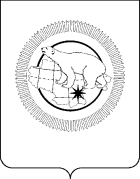 П Р И К А ЗВо исполнение пункта 16 Национального плана противодействия коррупции на 2018-2020 годы, утверждённого Указом Президента Российской Федерации от 29 июня 2018 года № 378, в соответствии с Федеральными законами от 25 декабря 2008 года № 273-ФЗ «О противодействии коррупции», от 5 апреля 2013 года № 44-ФЗ «О контрактной системе в сфере закупок товаров, работ, услуг для обеспечения государственных и муниципальных нужд», в целях осуществления комплексной работы, направленной на выявление личной заинтересованности служащих (работников) при осуществлении закупок, которая приведёт или может привести к конфликту интересов
ПРИКАЗЫВАЮ:1. Возложить на Сиротина Виктора Михайловича, ведущего юрисконсульта отдела дополнительного пенсионного обеспечения и государственной службы Департамента социальной политики Чукотского автономного округа, ответственность по предупреждению коррупционных правонарушений (выявление личной заинтересованности служащих (работников), которая приведёт или может привести к конфликту интересов) при осуществлении закупок в Департаменте социальной политики Чукотского автономного округа.2. Установить, что во время отсутствия Сиротина В.М. в связи с временной нетрудоспособностью, командировкой, отпуском или иного длительного отсутствия (свыше одного дня) полномочия, связанные с предупреждением коррупционных правонарушений (выявление личной заинтересованности служащих (работников), которая приведёт или может привести к конфликту интересов) при осуществлении закупок в Департаменте социальной политики Чукотского автономного округа, передаются Коноваловой Татьяне Геннадьевне, начальнику отдела дополнительного пенсионного обеспечения и государственной службы Департамента социальной политики Чукотского автономного округа.3. Признать утратившим силу Приказ Департамента социальной политики Департамента социальной политики Чукотского автономного округа от 30 октября 2020 года № 1152 «О возложении на Коновалову Т.Г. ответственности по предупреждению коррупционных правонарушений (конфликта интересов) при осуществлении закупок в Департаменте социальной политики Чукотского автономного округа».4. Контроль за исполнением настоящего приказа оставляю за собой.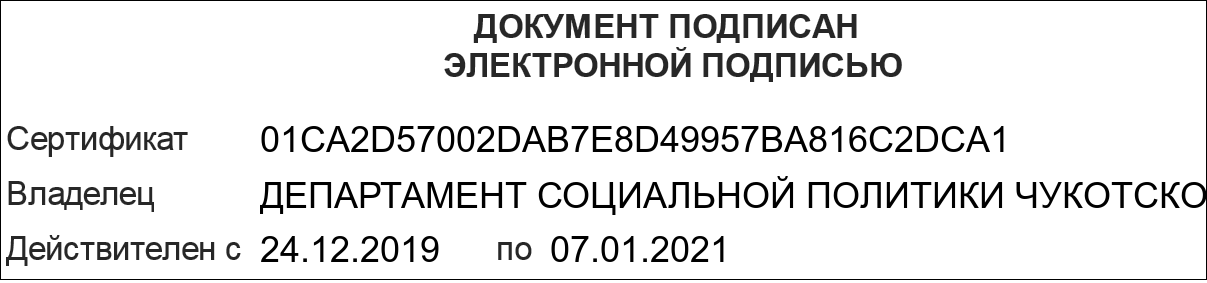 ДЕПАРТАМЕНТ  СОЦИАЛЬНОЙ  ПОЛИТИКИ  ЧУКОТСКОГО  АВТОНОМНОГО  ОКРУГАот 14 декабря 2020 года№1338г. АнадырьО возложении на Сиротина В.М. ответственности по предупреждению коррупционных правонарушений (конфликта интересов) при осуществлении закупок в Департаменте социальной политики Чукотского автономного округа